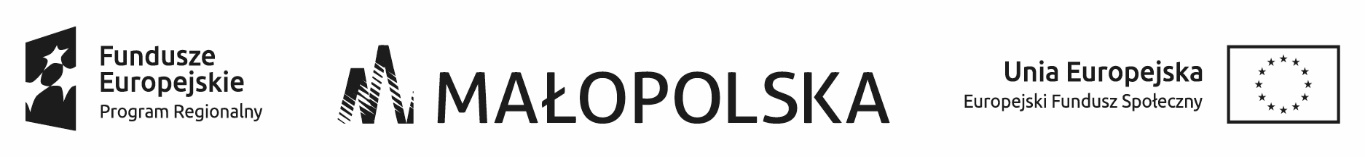 Załącznik Nr 2 
 do Zapytania ofertowegoFORMULARZ OFERTOWY1 Przedmiotem postępowania jest dostawa/sprzedaż środków ochrony osobistej oraz środków do dezynfekcji w ramach projektu pod tytułem „Profilaktyka i rehabilitacja osób z dysfunkcjami narządu ruchu utrudniającymi wykonanie pracy zawodowej w CMP Sp. z o. o.” w ramach Regionalnego Programu Operacyjnego Województwa Małopolskiego 2014 – 2020, 8 Oś Priorytetowa Rynek pracy, Działanie 8.6 Wsparcie na rzecz wydłużania aktywności zawodowej,  Poddziałanie 8.6.2 Programy zdrowotne  współfinansowanego ze środków Europejskiego Funduszu Społecznego. Nr projektu RPMP.08.06.02-12-0182/18, wskazanych w  Szczegółowym opisie przedmiotu zamówienia, zawartym w Załączniku Nr 1 do Zapytania ofertowego, łącznie za cenę brutto w okresie realizacji umowy (z obowiązującym podatkiem od towarów i usług VAT) nie większą niż .................................2 zł, obliczoną zgodnie z punktem 7 Zapytania ofertowego, wynikającą z poniższej kalkulacji: 2. OŚWIADCZENIA:Oświadczamy, że oferowana przez nas cena zawiera obowiązujący podatek od towarów i usług VAT oraz uwzględnia wszystkie zobowiązania i koszty związane z wykonaniem przedmiotu zamówienia, zgodnie z wymaganiami określonymi przez Zamawiającego w Zapytaniu ofertowym z załącznikami, w szczególności w Załączniku Nr 1 do Zapytania ofertowego – Szczegółowy opis przedmiotu zamówienia. Oświadczamy, że zapoznaliśmy się z Zapytaniem ofertowym  z załącznikami i nie wnosimy do niego zastrzeżeń oraz uzyskaliśmy konieczne informacje i wyjaśnienia do przygotowania oferty.Oświadczamy, że oferujemy realizację zamówienia w sposób w pełni odpowiadający wszystkim wymaganiom Zamawiającego określonym w Zapytaniu ofertowym z załącznikami, w szczególności w Załączniku Nr 1 do Zapytania ofertowego – Szczegółowy opis przedmiotu zamówienia.Oświadczamy, że akceptujemy wskazany w Zapytaniu ofertowym z załącznikami termin i  sposób płatności wynagrodzenia za wykonywanie zamówienia, ustalone w ten sposób, że wynagrodzenie będzie płatne wyłącznie za zamówione artykuły w PLN, w terminie  do 30 dni od daty dostarczenia Zamawiającemu oryginału prawidłowo wystawionej faktury, pod warunkiem prawidłowego zrealizowania przedmiotu umowy. Faktura winna zawierać specyfikację poszczególnych artykułów wraz ich cenami jednostkowymi, a także musi być do niej załączony protokół odbioru przedmiotu umowy podpisany bez zastrzeżeń przez strony umowy.   Oświadczamy, że udzielamy rękojmi i gwarancji jakości na przedmiot zamówienia.Oświadczamy, że zapoznaliśmy się z Istotnymi postanowieniami umowy i akceptujemy je bez zastrzeżeń. Oświadczamy, że umowa zostanie wykonana zgodnie z jej postanowieniami oraz obowiązującymi przepisami prawa.Oświadczamy, że zamówienie będziemy wykonywać  terminowo.Oświadczamy, że termin realizacji przedmiotu zamówienia –  ………………………………. dni roboczych od daty złożenia zamówienia.    ZOBOWIĄZUJEMY SIĘ:do niezwłocznego potwierdzania faktu otrzymania przekazywanych nam drogą elektroniczną lub faksem oświadczeń, wniosków, zawiadomień oraz informacji,w przypadku wyboru naszej oferty jako najkorzystniejszej  do przedstawienia:danych osób do wskazania w umowie, zgodnie z Istotnymi postanowieniami umowy, tj. do podpisania umowy, do stałego nadzoru nad realizacją umowy, kontaktów oraz podpisania protokołu odbioru;do zawarcia umowy w miejscu i terminie ustalonym wspólnie z Zamawiającym.OSOBA DO KONTAKTU W SPRAWIE PROWADZONEGO POSTĘPOWANIA:Pan / i ……………………………………………………… .………………………………W ZAŁĄCZENIU PRZEDSTAWIAMY NASTĘPUJĄCE DOKUMENTY:………………………………………………………………………………………………………………………………………………………………………………………………………………………………………………………………………………………………………………………………………………………………………………………………………………………………………………………                                                                 …………………………………………………………………………………………            (podpis, pieczęć imienna upełnomocnionego przedstawiciela Wykonawcy)---------------------------------------------------------1Formularz ofertowy należy wypełnić czytelnie tzn. komputerowo, maszynowo lub pismem drukowanym.2Proszę podać cenę obliczoną z dokładnością do pełnych groszy, tj. nie większą niż dwa miejsca po przecinku.*) niepotrzebne skreślićWykonawca (pełna nazwa)*Wykonawcy wspólnie ubiegającysię o wykonanie zamówienia(imiona i nazwiska)*Wykonawca (pełna nazwa)*Wykonawcy wspólnie ubiegającysię o wykonanie zamówienia(imiona i nazwiska)*Forma prowadzonej działalnościForma prowadzonej działalnościAdres siedziby*Adres prowadzenia działalności*Adres siedziby*Adres prowadzenia działalności*Adres do korespondencjiAdres do korespondencjiKRS NIPREGONTelefonTelefon kom.Fakse-mailLp.A.         Przedmiot dostawy B.Cena jednostkowa bruttoC.Szacowana liczba  w jednej dostawieINF DODATKOWA:Szacowana liczba jest podana orientacyjnie w celu prawidłowego porównywania wartości ofert i w trakcie realizacji zamówienia  może ulec zmianie zależnie od potrzeb ZamawiającegoD.Cena brutto  poszczególnych przedmiotów dostawy(B x C)1.Rękawiczki nitrylowe - niejałowe - rozmiar S- op. 100 szt.- zgodność z normą: PN–EN 455 – 1,2,3,4 lub równoważną10 op. 2.Rękawiczki nitrylowe - niejałowe - rozmiar M- op. 100 szt.- zgodność z normą: PN–EN 455 – 1,2,3,4 lub równoważną40 op.3.Rękawiczki nitrylowe - niejałowe - rozmiar L- op. 100 szt.- zgodność z normą: PN–EN 455 – 1,2,3,4 lub równoważną30 op.4.Preparat myjąco - dezynfekujący  powierzchnie - działanie pełne bakteriobójcze, grzybobójcze i wirusobójcze- minimalna zawartość etanolu 63,5g/100g preparatu- „szybka dezynfekcja” – działanie max. do 1 minuty- pojemność min. 10 l – max. 20 l- z systemem dozującym (np. pompka dozująca określoną ilość preparatu dezynfekującego)- zgodność z Rozporządzeniem (WE) nr 1907/2006- zgodność z Rozporządzeniem (WE) nr 1272/2008-CLP- zgodność z Rozporządzeniem (WE) 528/2012 o produktach biobójczych60 litrów 5.Maseczka włókninowa chirurgiczna- maseczki zabezpieczone folią- maseczka z gumkami na uszy- spełnia normę europejską EN 14683 – typ I, skuteczność filtracji ≥ 95 lub równoważną600 sztukCena łączna brutto wszystkich przedmiotów dostawy(suma D) = ………………………… złCena łączna brutto wszystkich przedmiotów dostawy(suma D) = ………………………… złCena łączna brutto wszystkich przedmiotów dostawy(suma D) = ………………………… złCena łączna brutto wszystkich przedmiotów dostawy(suma D) = ………………………… złCena łączna brutto wszystkich przedmiotów dostawy(suma D) = ………………………… zł